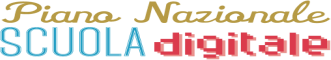 CUP: F92G18000160001ALLEGATO 3 – Dichiarazione di insussistenza di incompatibilitàIl sottoscritto ____________________________________________________________________Codice Fiscale ______________________________ nato a ______________________________il ______________________ avendo preso visione del Bando indetto dal Dirigente Scolastico con riferimento alla selezione di esperto COLLAUDATORE per il progetto :  Azione #7 “Piano Laboratori” del Piano nazionale per la scuola digitale (PNSD)  Realizzazione “Ambienti di apprendimento innovativi” avviso prot. 30562 del 27 novembre 2018  CONSAPEVOLEdelle sanzioni penali richiamate dall’art. 76 del D.P.R. 28/12/2000 N. 445, in caso di dichiarazioni mendaci e della decadenza dei benefici eventualmente conseguenti al provvedimento emanato sulla base di dichiarazioni non veritiere, di cui all’art. 75 del D.P.R. 28/12/2000 n. 445 ai sensi e per gli effetti dell’art. 47 del citato D.P.R. 445/2000, sotto la propria responsabilità DICHIARAdi non trovarsi in nessuna della condizioni di incompatibilità previste dalle Disposizioni e Istruzioni per l’attuazione delle iniziative cofinanziate dai Fondi Strutturali europei 2014/2020, in particolare di: • non essere collegato, né come socio né come titolare, alla ditta che ha partecipato/o parteciperà e si è aggiudicata/o si aggiudicherà la gara di appalto. Dichiara inoltre, di non essere parente o affine entro il quarto grado del legale rappresentante dell'Istituto e di altro personale che ha preso parte alla predisposizione del bando di reclutamento, alla comparazione dei curricula degli astanti e alla stesura delle graduatorie dei candidati. Data _____________							FIRMA DEL CANDIDATO									_____________________